Берегитесь, крохи!На льду шутки плохи!Не только летом, но и зимой многих тянет к реке, озеру. На ледяной глади появляются конькобежцы, лыжники. Минуя дальние мосты и сокращая этим себе путь, идут на противоположный берег пешеходы. Ледяная поверхность рек и озер, принося людям много удовольствия и создавая им известные удобства, в то же время таит большую опасность для жизни и здоровья человека.Осенью, как только ударят первые морозы, на водоемах образуется ледяной покров. Стоячие водоемы (пруды, озера, болота и др.) лед сковывает по всей поверхности и раньше, чем реки с быстрым течением. На крупных водоемах лед появляется прежде всего у берега, а с усилением морозов все покрывается зеркальной гладью. Следует помнить, что на середине реки лед всегда тоньше. Здесь могут быть промоины.С появлением первого ледяного покрова на водоемах выход на лед запрещается. Тонкий лед не прочен и не выдерживает тяжести человека.
Переходить по льду следует по оборудованным транспортным и пешеходным переправам, соблюдая при этом дисциплину и порядок, установленные на них. При отсутствии таких переправ, прежде чем двигаться по льду, надо убедиться в его прочности, проверенной взрослыми, опытными людьми. Категорически запрещается проверять прочность льда ударом ноги, рискуя провалиться под лед.Во всех случаях, прежде чем сойти с берега на лед, необходимо внимательно осмотреться и идти по проложенной тропе. Во время оттепели на лед выходить опасно. Не следует спускаться на лыжах и санках в незнакомом месте, особенно с обрывов.При движении по льду следует быть осторожным, внимательно следить за поверхностью льда, обходить опасные и подозрительные места, остерегаться площадок, покрытых толстым, слоем снега. Под снегом лед всегда тоньше, чем на открытом месте.Особенно осторожным следует быть вблизи выступающих на поверхность кустов, травы, в местах, где быстрое течение, где ручьи впадают в водоемы, выходят родники, вливаются сточные воды промышленных предприятий, где ведется заготовка льда.Темное пятно на ровном снеговом покрове тоже таит опасность: под снегом может оказаться непрочный лед.Безопаснее всего переходить в морозную погоду по прозрачному, с зеленоватым оттенком льду.При групповом переходе по льду следует двигаться на расстоянии 5-6 м друг от друга. Идущий впереди должен подвязаться веревкой, другой конец ее будет нести идущий сзади, чтобы в случае необходимости прийти ему на помощь.Кататься на коньках разрешается только на специально оборудованных катках. Если каток оборудуется на водоемах, то катание разрешается лишь после тщательной проверки прочности льда и при толщине его не менее 25 см.Опасно ходить и кататься на льду в одиночку в ночное время и особенно в незнакомых местах.При переходе водоема на лыжах рекомендуется пользоваться проложенной лыжней. Если приходится идти по целине, то для обеспечения безопасности необходимо крепления лыж отстегнуть, чтобы можно было быстро освободиться от них в случае провала льда. Палки надо держать в руках, петли с кистей рук снять, рюкзак держать на одном плече. Расстояние между лыжниками должно быть 5-6 м. Во время движения по льду лыжник, идущий первым, ударами палок проверяет прочность льда.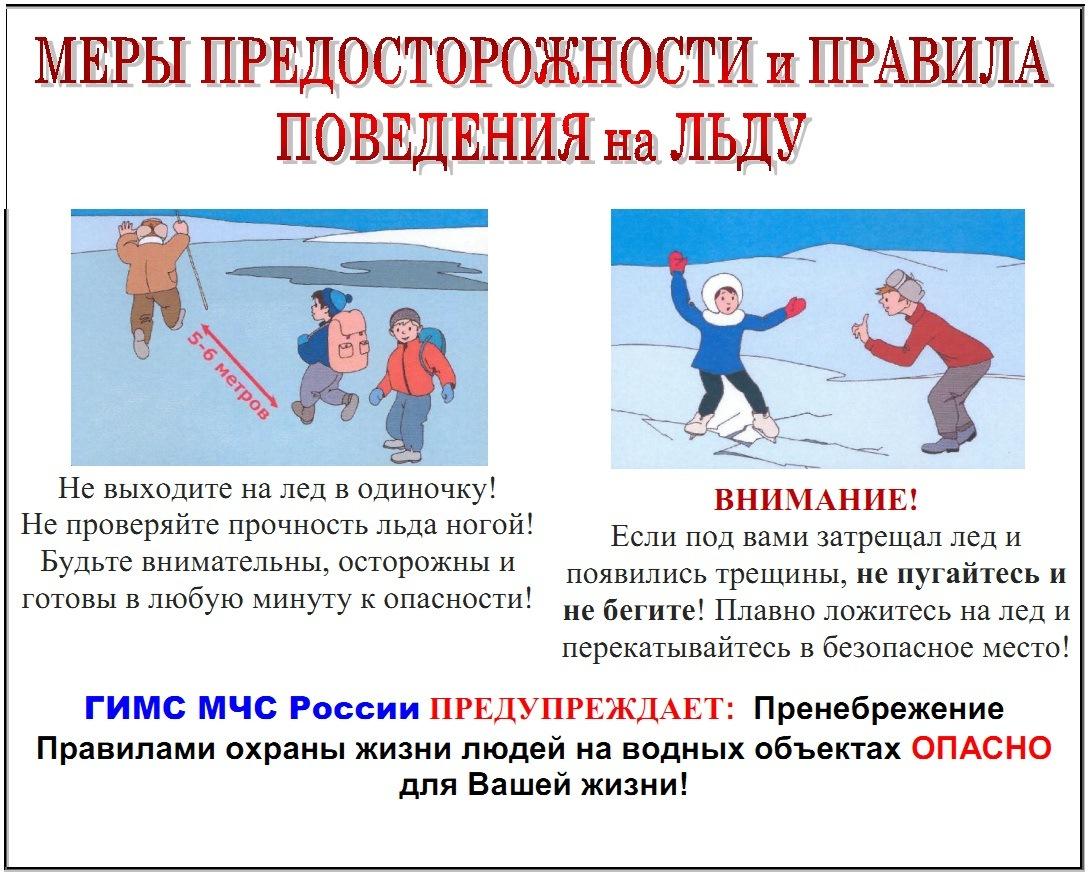 